AL DIRIGENTE SCOLASTICOIS GRANDI DI SORRENTOIl/la sottoscritt	nata	il		residente a		invia		assunt	con contratto a tempo Indeterminato	Determinato  in servizio presso questo Istituto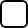 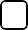 in qualità di: Docente    ATA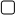 iscritto   all’albo   degli   abilitati   per   l’esercizio   della   libera professione di	nella Provincia/Regione di	,C H I E D Ealla S.V. ai sensi delle vigenti disposizioni l’AUTORIZZAZIONE ad esercitare la libera professione diIl sottoscritto dichiara, sotto la propria responsabilità, ai sensi dell’articolo 508 del Decreto L.vo 16/04/1994 n. 297, che tale esercizio non è di pregiudizio all’assolvimento di tutte le attività inerenti alla funzione esercitata ed è compatibile con l’orario di servizio.Il sottoscritto dichiara inoltre di essere a conoscenza di quanto disposto dall’art. 53 D. L. vo n° 165/2001 in merito a incompatibilità, cumulo di impieghi e incarichi.Sorrento,		Firma	CHIARIMENTI E INDICAZIONI NORMATIVEOGGETTO: Attività incompatibili con il ruolo di dipendente della Pubblica AmministrazioneIl dipendente pubblico è obbligato a prestare il proprio lavoro in maniera esclusiva nei confronti dell’Amministrazione da cui dipende.A questo principio di carattere generale fanno eccezione alcuni regimi speciali (ad esempio la possibilità per i docenti di esercitare la libera professione) ed il personale in part time con prestazione lavorativa non superiore al 50%.La violazione del divieto si può configurare come giusta causa di recesso o di decadenza dall’impiegoCi sono però altri casi in cui il dipendente pubblico, anche se a tempo pieno, può svolgere, se autorizzato, dalla propria Amministrazione, incarichi di tipo diverso.Le condizioni e i criteri in base ai quali il dipendente a tempo pieno può essereautorizzatoa svolgere un’altra attività sono:la temporaneità e l'occasionalità dell'incarico. Sono, quindi, autorizzabili le attività esercitate sporadicamente ed occasionalmente, anche se eseguite periodicamente e retribuite, qualora per l’aspetto quantitativo e per la mancanza di abitualità, non diano luogo ad interferenze con l’impiego;ilnonconflittocon gliinteressi dell’amministrazioneeconilprincipiodelbuonandamentodella pubblicaamministrazione;la compatibilità dell'impegno lavorativo derivante dall'incarico con l'attività lavorativa di servizio cui il dipendente è addetto, tale da non pregiudicarne il regolaresvolgimento.In base a tali criteri sono da considerarsi attività incompatibili:l’esercizio di attività commerciale, industriale o di tipo professionale che non prevedono uno specifico albo (ad esempio insegnate o istruttore di scuola guida);l’impiego alle dipendenze sia di privati che di enti pubblici;l’incarico in società costituite a fini di lucro, tranne che si tratti di cariche in società od enti per i quali la nomina è riservata allo Stato.Le attività pienamente compatibili che non necessitano di autorizzazione, per i dipendenti a tempo pieno o con orario superiore al 50%, sono riferibili a:le attività che sono esplicitazioni di quei diritti e libertà costituzionalmente garantiti, quali la partecipazione ad associazioni sportive, culturali, religiose, di opinione etc..,le attività rese a titolo gratuito presso associazioni di volontariato o cooperative a carattere socio-assistenziale senza scopo di lucro (volontariato presso unsindacato);le attività, anche con compenso, che siano espressive di diritti della personalità, di associazione e di manifestazione del pensiero, quali le collaborazioni a giornali, riviste, enciclopedie esimili;l’utilizzazione economica da parte dell'autore odell'inventore d i opere dell'ingegno e diinvenzioni industriali;la partecipazione a convegni e seminari, se effettuata a titolo gratuito ovvero venga percepito unicamente il rimborso spese;tutte le attività per le quali è corrisposto il solo rimborso delle spese documentate;gli incarichi per i quali il dipendente è posto in posizione di aspettativa, di comando o di fuoriruolo;gliincarichi conferiti dalleorganizzazioni sindacali ai dipendentid istaccatioinaspettativanon retribuita per motivisindacali;la partecipazione a società di capitali quali ad esempio le società per azioni, società in accomandita in qualità di socio accomandante (con responsabilità limitata al capitaleversato);Sono compatibili ma devono essere autorizzatele attività riferite a :gli incarichi conferitida altre pubbliche amministrazioni a condizione che non interferiscano con l’attività principale;le collaborazioni plurime con altrescuole;la partecipazione a società agricole a conduzione familiare quando l’impegno è modesto e di tipo non continuativo;l’attività di amministratore di condominio limitatamente al proprio condominio;gli incarichi presso le commissioni tributarie;gli incarichi come revisore contabile.L’attività deve essere svolta al di fuori dell’orario di servizio e deve essere preventivamente autorizzata dal Dirigente Scolastico.Inoltre al personale docente, anche se a tempo pieno, è consentito previa, autorizzazione da parte del Dirigente Scolastico l’esercizio di libere professioni e dare lezioni private ad alunni che non frequentano il proprio istituto, a condizione che non siano di pregiudizio all’assolvimento di tutte le attività inerenti la funzione docente e che siano compatibili con l’orario di insegnamento e di servizio.Inoltre l’esercizio della libera professione è subordinata anche alle seguenti ulteriori limitazioni:che gli eventuali incarichi professionali non siano conferiti dalle amministrazionipubblicheche l’eventuale patrocinio in controversie non coinvolga come parte una pubblicaamministrazione.Il limiti di cui ai punti 1 e 2 sono stabiliti dall’art. 1 comma 56 bis della legge 662 del 1996 come modificata dalla legge 28 maggio 1997 n. 140. La libera professione è un’attività svolta in maniera autonoma, a livello professionale, normalmente per più committenti. L’attività in parola dev’essere riconducibile alla regolazione giuridica della “professione intellettuale” di cui agli artt. 2229 e seg. del Codice Civile che attribuiscono alla legge stabilire quali siano le professioni intellettuali per il cui esercizio è necessaria l’iscrizione in appositi albi o elenchi, previo iter formativo stabilito dalla legge e superamento di un esame di abilitazione. I compensi percepiti nell’ambito dell’attività libero-professionale devono essere dichiarati al fisco, sono soggetti a contributi previdenziali e all’I.V.A.I redditi derivanti dall’esercizio di attività libero-professionali debitamente autorizzatesono esentati dalla disciplinadell’anagrafe delle prestazioni di cui all’art. 44 della Legge n. 412/1991.Il docente deve preventivamente richiedere al Capo di Istituto l’autorizzazione a svolgere la libera professione e questi deve emettere il provvedimento formale di autorizzazioneI dipendenti a part time che non superano il 50% della prestazione lavorativa obbligatoria (ad esempio un ATA che svolge 18 ore settimanali) possono svolgere un’altra attività lavorativa sia come dipendente (mai con una amministrazione pubblica) sia come lavoratore autonomo a condizione che tali attività non comportino un conflitto di interesse con la specifica attività di servizio del dipendente.Infine i dipendenti a tempo parziale con orario non superiore al 50% se iscritti ad albi professionali non possono comunque svolgere incarichi professionali per conto di pubbliche amministrazioni e non possono assumere il patrocinio legale in quelle controversie dove è coinvolta una pubblica amministrazione (comma 56 bis dell’art. 1 della legge 662 del 1996 come modificata dalla legge 28 maggio 1997 n. 140).La principale norma di riferimento oggi è l‘art. 53 del D.Lgs. 30.3.2001, n. 165 (testo unico sul pubblico impiego) il quale riprende l'Art. 58 del D.Lgs. 3.2.1993, n. 29, così come modificato dal D. Lgs. 31.3.1998, n. 80, nonché il TU 3/1957 e la L. 662/1996.Si chiede a tutti i dipendenti un’attenta lettura e valutazione di quanto sopra riportato anche ai fini delle necessarie incombenze relative all’anagrafe delle prestazioni nella quele è nominativamente iscritto il personale dipendente pubblico.http://www.comprensivolivigno.gov.it/modulistica-docenti-e-personale-ata/Pag. 2 di 2